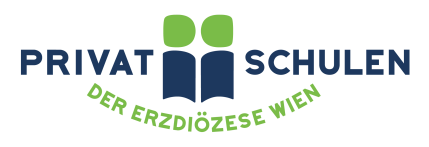 Datenblatt Halbinternat 2021/22Bitte eventuelle Änderungen während des Schuljahres sowohl in der Direktion als auch bei der Halbinternatsleitung bekanntgeben!Mein Kind besucht den Frühdienst  von 7.00 Uhr bis 7.45 Uhr gegen Entgelt:      ⃝  Ja 	  ⃝  NeinMein Kind besucht den Spätdienst von 17.00 Uhr bis 18.00 Uhr gegen Entgelt:	 ⃝  Ja 	  ⃝  NeinMein Kind verlässt das Schulhaus zu folgenden Zeiten:Folgende Personen sind berechtigt, mein Kind abzuholen. In wichtigen/ dringenden Fällen können sie unter folgenden Telefonnummern erreicht werden:________________________					_______________________________                     Ort, Datum		                                                          Unterschrift des ErziehungsberechtigtenName des Kindes:Name des Kindes:Name des Kindes:Klasse:Wohnadresse:Wohnadresse:Wohnadresse:Wohnadresse:E-Mail Adresse: E-Mail Adresse: Telefonnummer:Telefonnummer:Sozialversicherungsnummer des Kindes:Sozialversicherungsnummer des Kindes:Sozialversicherungsnummer des Kindes:Sozialversicherungsnummer des Kindes:Versicherungsanstalt:Versicherungsanstalt:Versicherungsanstalt:Versicherungsanstalt:Mitversichert bei: Sozialversicherungsnummer:Sozialversicherungsnummer:Sozialversicherungsnummer:Mein Kind darf das Schulhaus nach dem Unterricht/ Halbinternat allein verlassen.⃝Mein Kind wird nach dem Unterricht/ Halbinternat abgeholt.⃝MontagDienstagMittwochDonnerstagFreitagUhrzeitNameVerhältnis zum Kind(Vater, Mutter, Großeltern, Kindermädchen,…)Telefonnummer(mobil, privat, dienstlich)Bekannte Allergien, besondere Hinweise beim Essen (schweinefleischfrei, laktosefrei, etc.):Datum der letzten Tetanusimpfung:Datum der letzten Zeckenimpfung:Daten für den Fall eines Strahlenunfalls:Mein Kind darf im Falle eines Strahlenunfalls abgeholt werden:⃝ nur von den Eltern⃝ von allen Personen, die dem Kind bekannt sindSchulhomepage:Fotos von meinem Kind dürfen auf der Schulhomepage veröffentlicht werden:     ⃝  Ja 	      ⃝  NeinWerke meines Kindes dürfen auf der Schulhomepage veröffentlicht werden:         ⃝  Ja 	      ⃝  NeinSonstige wichtige Informationen: